SMU 14.09.22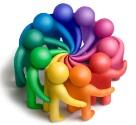 Tilstede: Leder av elevrådet Mia Charlotte Nilsen, nestleder Emma Pedersen Thorvig  elevrådskontakt Renate Teigland og avdelingsleder Anne Katrine MælandFraværende: FAU representant Siv StouslandSak 1 Informasjon fra elevrådetHva har elevrådet gjort etter oppstart?De har hatt ett møte. Ikke delt inn i komiteer ennå. Skjema ift komiteer er delt ut til elevrådsrepresentantene. Ønsker innspill ift nye komiteer.Vara til SU - ikke avklart.Oppstart av skoleåret - Bra med felles lunsj første skoledag. Ønsker at dette fortsetter.Felles tur på trinn - alle trinn har vært på tur. Oppleves som kjekt og fint med fellesskap på tvers av klassene.Felles skoletur i vår - det var veldig kjekt. Tre alternative turer var bra. Fikk en fin fordeling av elever. Ønsker dette videre.Til diskusjon:Overgang til 60 minutter:UDIR, rammer på 60 minutter i alle fagDybdelæring i ny læreplanKrav til varierte metoder og aktiviteter i timene knyttet til kompetansemålene.Tidligere hadde vi 31 timer a 45 minutter. Nå har vi 23 timer a  60 minutters økter.Fra elevene:Kan bli litt lange timerFærre fag på en dag, mulighet for å gå i dybde på alle fag. Det er bra.10.trinn savner arbeidstimen.Noen klasser har fått doble 60 minutter i samme fag. Fra lærer:Doble timer (60 x2minutter)  i fag er krevende.I den gamle ordningen hadde vi doble 45 minutter før og etter lunsj, som fungert bra.Saken blir tatt opp til drøfting i eleverådet når vi har fått mer erfaring.Sak 2 Saker fra/til FAU